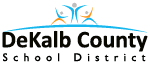 School Year 2017-2018 Spring SemesterCourse Description: Introduces the Spanish language; emphasizes all skills:  listening, speaking, reading, and writing in an integrated way.  Includes how to greet and take leave of someone, to ask and respond to basic questions, to speak and read within range of carefully selected topics and to develop an understanding of Spanish-speaking cultures.Students are expected to study systematically, i.e. every day for at least ten minutes after written homework is complete. Much like learning to play an instrument or a sport, frequent practice is essential for success in learning a language. The world language class in the eighth grade is a Carnegie unit class.Course Prerequisites:  Successful completion of Spanish 1A.Curriculum Overview The following academic concepts will be covered. THIS IS ONLY A GUIDE AND IS SUBJECT TO CHANGE.BOARD-APPROVED INSTRUCTIONAL MATERIALSGRADING SYSTEM: The DeKalb County School District believes that the most important assessment of student learning shall be conducted by the teachers as they observe and evaluate students in the context of ongoing classroom instruction. A variety of approaches, methodologies, and resources shall be used to deliver educational services and to maximize each student’s opportunity to succeed. Teachers shall evaluate student progress, report grades that represent the student’s academic achievement, and communicate official academic progress to students and parents in a timely manner through the electronic grading portal.PLEASE SIGN BELOW AND RETURN THIS PAGE TO SRA. BLOOM AS SOON AS POSSIBLE.http://bloomspanish.weebly.comMy parents/guardians and I have read the syllabus and understand what is expected of me in Spanish class. Student Signature___________________________________________________________Parent/Guardian Signature____________________________________________________Date_____________________________			 		Additional information to support continued contact:Course NameSpanish 1 – 8th gradeCourse Code60.0680001School NameChamblee MiddleTeacher NameAmy BloomSchool Phone Number(678) 874-8202Teacher EmailAmy_Bloom@dekalbschools.ga.orgSchool Websitewww.chambleems.dekalb.k12.ga.usTeacher Websitehttp://bloomspanish.weebly.comCURRICULUM OVERVIEWUnit 6, Lesson 1 - The Dominican Republic – Sports, the verbs jugar, conocer, and saberUnit 6, Lesson 2 – The Dominican Republic -  Staying healthy, parts of the body, preterite tense of regular –ar verbs, preterite tense of –car,   -zar, -gar verbsUnit 7, Lesson 1- Argentina-  In the cybercafe: Preterite tense of –er and –ir verbs, affirmative and negative wordsUnit 7, Lesson 2 – Argentina – At the amusement park: Preterite tense of ir, ser, and hacer, pronouns after prepositions, que + adjectiveUnit 8, Lesson 1 – Costa Rica – Daily routine: reflexive verbs, present progressive tenseUnit 8, Lesson 2 – Costa Rica – Vacation activities: indirect object pronouns, demonstrative adjectives TitleTextbook: Avancemos 1BWorkbook: Avancemos 1BISBN978-0-547-25540-8978-0-618-76596-6Replacement Cost$54.90Online book and/or resourceswww.classzone.com Select :World Languages/Middle SchoolClick on your state: GAClick on “Go.”Click on your textbook cover.Scroll down and click on the 2010 online book.Enter a username and a passwordOnline student access code (school specific)User name: bchamblee15
​Password: escuelaGRADING CATEGORIES*GRADE PROTOCOLFormative Assessment (Pre-Assessment) – 0%Assessment During Learning – 25%Guided, Independent, or Group Practice – 45%Summative Assessment or Assessment of Learning– 30%A	90 – 100                               ~P (pass)B	80 – 89                                 ~F (fail)                C	71 – 79 D	70 F	Below 70DISTRICT EXPECTATIONS FOR SUCCESSDISTRICT EXPECTATIONS FOR SUCCESSSTUDENT PROGRESSSemester progress reports shall be issued four and a half, nine and thirteen and a half weeks into each semester.  The progress of students shall be evaluated frequently and plans shall be generated to remediate deficiencies as they are discovered. Plans shall include appropriate interventions designed to meet the needs of the students. See Board Policy IH.ACADEMIC INTEGRITYStudents will not engage in an act of academic dishonesty including, but not limited to, cheating, providing false information, falsifying school records, forging signatures, or using an unauthorized computer user ID or password. See the Code of Student Conduct - Student Rights and Responsibilities and Character Development Handbook.HOMEWORKHomework assignments should be meaningful and should be an application or adaptation of a classroom experience.  Homework is at all times an extension of the teaching/learning experience.  It should be considered the possession of the student and should be collected, evaluated and returned to the students. See Board Policy IHB. In order to prepare students for high school, no late work will be accepted during this semester unless by authorized by school administration. When late work is accepted, the grade will be reduced by 20 percent per day late.MAKE-UP WORK DUE TO ABSENCESWhen a student is absent because of a legal reason as defined by Georgia law or when the absence is apparently beyond the control of the student, the student shall be given an opportunity to earn grade(s) for those days absent. Make-up work must be completed within the designated time allotted. See Board Policy IHEA.SCHOOL EXPECTATIONS FOR SUCCESSSCHOOL EXPECTATIONS FOR SUCCESSCLASSROOM EXPECTATIONSSpeak Spanish.Come to class prepared to work and learn.Ask for permission before leaving your seat.Be polite, respectful, and considerate to classmates and teachers. No food or gum in class. No cellphones or PEDs in class.Be responsible for your own learning; stay awake and attentive.Bring all materials to class each day.Follow directions the first time that they are given.MATERIALS AND SUPPLIES3 ring hard binder with dividers, sufficient notebook paper, two # 2 sharpened pencils with erasers, two working blue or black ball point pens, two highlighters if different colors– every day materials for class.  A Spanish-English/English-Spanish dictionary should be at home.  EXTRA HELPTutoring can be scheduled with the teacher on Tuesday and Friday from 8:00 – 8:30 in room A 226 or Monday from 4:00-4:30. InformationParent/GuardianDay Time Phone NumberCellular Phone NumberHome Phone NumberParent’s Email Address